Representação literáriaEssa proposta será utilizada em nossa segunda aula.CapaJá lemos boa parte do nosso livro juntos e cada um tem algumas ideias interessantes para apresentar. Sendo assim, vamos criar novas capas para a narrativa de Julio Verne.O trabalho de vocês consiste em elaborar uma capa, com todos os elementos necessários nela e enviar via Moodle o resultado. Sendo assim, faça sua representação em uma folha A4 no formato “retrato”, sem margens. Lembre-se de que os elementos ali presentes têm que representar bem o conteúdo do livro.Mãos à obra!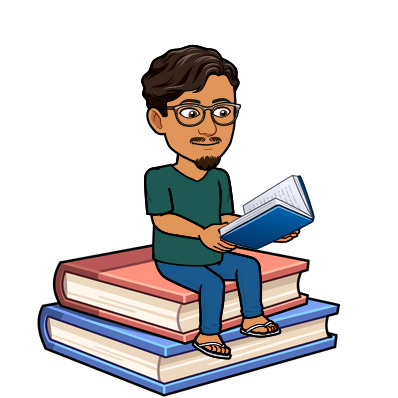 